SOUTHRIDGE DISTRICT CAMP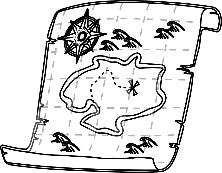 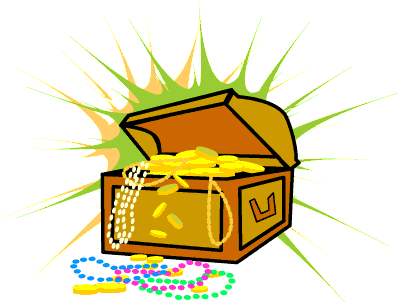 TREASURE ISLANDAUGUST 11 TO 18, 2018Dear Parents and Pathfinders:Join us at Camp Olave Girl Guide camp where Southridge District Girl Guides has their annual summer camp.  The 6th Vancouver Pathfinder unit will camp on Kutawa site http://campolave.com/kutawa.html .  We welcome Pathfinders and 3rd year Guides from other units.  We will have a smaller group than the other sites of about 12 campers and 2 adult supervisors.  Popular activities during the summer at Camp Olave includes swimming at the waterfront, kayaking (if you have a swim test registered), snorkelling, low ropes course, raft building, activity trails, visit the new Nature House, archery.  Aquatic activities take place under the supervision of lifeguards.   District camp will have activities for all campers such as crafts, out-trip, sports day, karaoke, talent show and each camper receives a hoodie, District camp t-shirt and crest. Camp Olave is at 1570 Jack Road in Sechelt.  The camp is on waterfront property on 56 hectares overlooking Georgia Strait. The Pathfinders will prepare breakfast and lunch, which includes cooking and cleanup in patrols for everyone on Kutawa campsite.  We’ll join the 98th Vancouver Guides at Hi Yu Win for supper.Dudes Palace building has flush washrooms and sinks with running water, a one minute walk from our campsite.  Showers are not available on a daily basis, however there may be couple x’s when campers may have a warm shower.Pathfinders will develop the camp program activities which we do at our unit camp on-site and if they wish, can do Pathfinder program modules and plan special camp crafts.Where:	Kutawa campsite at Camp Olave Girl Guide camp in Sechelt.  Campers have the option of staying in the cabins or sleeping in a tent.  Campers may bring their own tents, or use a unit tent. Those who use a unit tent are to help dry the tent, fly and/or groundsheet after camp.
Camp fee:	$349 (includes GST).  Camp fee for Pathfinders is higher than other units attending Southridge District camp, as our site will have fewer girls.  Camp fee covers transportation, campsite rental, food, crafts, program activities, out-trip, hoodie, District camp shirt and 1 camp crest.  Deposit:	 $100, due now to reserve your spot at camp. Balance due: 	June 30, $249Financial notes:	All fees non-refundable once paid.  Camper pays:	Breakfast on BC Ferries to camp on August 11 and purchase of Camp Olave crests, optional.  Campers buy their lunch on BC Ferries for the trip home on August 18.Transportation:	Southridge District Girl Guides arranges for school busses to transport campers to/from Vancouver to Camp Olave via BC Ferries at Horseshoe Bay.  The location for the bus meeting place will be circulated at a later date.   Southridge District fundraises to pay the cost of an equipment truck to transport campers gear.Camp forms:	The official Girl Guide camp forms from the overall event organizer will be circulated when ready with further details eg. departure and pickup location.  Camp meeting: Campers and parents, at First Lutheran Church, 5745 Wales, Vancouver		Date to be determined, late June.Questions:	Denise Dhalian Guider, 6th Vancouver Pathfinders, 604-644-4650 or ddhalian@shaw.ca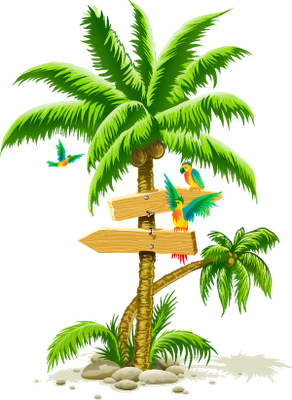 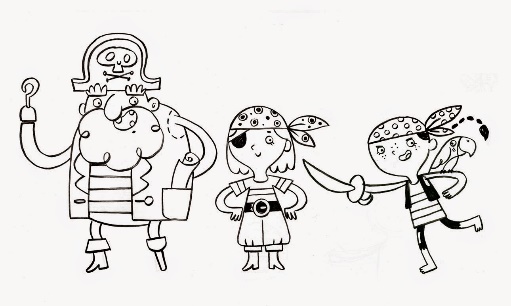 6th Vancouver Pathfinder unit/District camp Treasure IslandCamp Olave, August 11 to 18, 2018Name of camper: ____________________________________________________Unit name, District __________________________________________________iMIS # _______________		Camper’s birth-date_______________________Parent’s name ____________________________________________________Parent’s email address: _____________________________________________Camp feeI understand the payments are non-refundable once paid.  Submit the deposit of $100, plus balance of $ 249 dated to June 30 or fullpayment of $349Cheques to be made out to: Girl Guides of CanadaAs space is limited for camp, Inform Denise by email ddhalian@shaw.ca you areregistering your daughter, then mail form and paymentMail to:Denise DhalianPO Box 11361 Wessex PO3328 Kingsway Ave. Vancouver, BC V5R 0A4________________________________	___________________________Signature of Parent/Guardian			Date